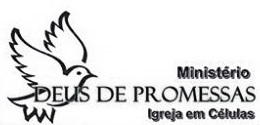 CÉLULA 28/2020QUEBRA GELO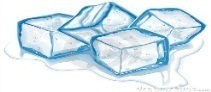 Você já tomou uma atitude que parecia ser grande ou talvez até impossível, mas com fé em Deus? Como por exemplo compra de alguma coisa, um negócio novo, uma mudança, etc... Conte em poucas palavras como foi a experiência.______________________________________________________________________________ MINISTRAÇÃO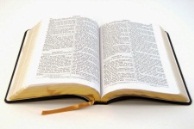 TEMA: ATITUDES PARA TER A MENTE DO REINOMateus 6:33	Mateus 6.33 - “Busquem, pois, em primeiro lugar o Reino de Deus e a sua justiça, e todas essas coisas lhes serão acrescentadas.”
 
Somos participantes de um reino, “O Reino de Deus”, e na maioria das vezes não sabemos com funciona e quais são as características deste reino.
Analise a oração que Jesus nos ensinou, em Mateus 6.9-13 - “Pai nosso, que estás nos céus! Santificado seja o teu nome. Venha o teu Reino; seja feita a tua vontade assim na terra como no céu. Dá-nos hoje o nosso pão de cada dia. Perdoa as nossas dívidas, assim como perdoamos aos nossos devedores. E não nos deixe cair em tentação, mas livra-nos do mal, porque teu é o Reino, o poder e a glória para sempre. Amém.
Como ter a mentalidade deste reino?
 
Veremos cinco atitudes para ter a mentalidade do reino.
 
1 – Pense grande
Mentalidade grande – Nosso Deus é grande e poderoso. O Reino de Deus é grandioso. E somos filhos deste Deus tão grande, e por isso não podemos pensar pequeno.
– Dez espias tinham mentalidade pequena e dois uma grande mentalidade, e foram esses que entraram na terra prometida (Nm 13.25-33)
– Deus transacionou a mentalidade de Abraão, quando ele achou que seu herdeiro viria através de deu servo Eliezer, e lhe mostrou as estrelas do céu, pois assim seria sua descendência (Gn 15.5)
– Pedro teve mais preocupação com a tenda do que a presença de Deus (Mc 9.5)
 
2 – Pense como “um”
Unidade – O Reino de Deus é de paz e unidade
– O maior precisa ser servo do menor - “... interrogou os discípulos: de que é que discorríeis pelo caminho? Mas eles guardaram silêncio, porque, pelo caminho, haviam discutido entre si sobre quem era o maior” (Mc 9.33-34)
– Não existe impossível para os que tem a mesma linguagem (Gn 11.6)
– Reino dividido não subsiste (Lc 11.17)
 
3 – Pense na eternidade
Pensar naquilo que é importante e eterno
– Necessário resistir o pecado até o sangue (Hb 12.4)
– Se a tua mão te faz tropeçar, corte-a ... (Mc 9.43-44)
– Se o teu pé te faz tropeçar, corta-o ... (Mc 9.45-46)
– E, se um dos teus olhos te faz tropeçar, arranca-o ... (Mc 9.47-48)
 
4 – Pense na cruz
Renúncia do ego, do reino pessoal e das preferências pessoais
– O jovem rico rejeitou o reino por aquilo que é transitório (Mc 10.17-22)
– É necessário morrer para o mundo para viver para Deus
– O grão de trigo precisa morrer (João 12.24-25)
 
5 – Pense de uma maneira próspera
O Reino de Deus é um reino de abundância e qualidade de vida
– Tenha idéias de prosperidade, seja criativo
– O nosso Deus é criativo
– Rejeite pensamentos de miséria
– Somos o resultado do que pensamos (Pv 23.7)
– Aplique os princípios da semeadura (Lc 6.38).
 
Conclusão: Precisamos pensar, viver aqui os princípios que norteiam o nosso país de origem, o céu. Jesus nos instruiu a viver uma vida abundante que é a característica do Reino. Não podemos viver com a mentalidade deste mundo. Em Romanos 12.2 diz que devemos transformar a nossa mente para que vivemos a boa, agradável e perfeita vontade de Deus._______________________________________________________________________________  MOMENTO DE PROSPERIDADE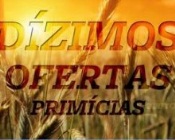 Atos 20:35 – “Em tudo o que fiz, mostrei a vocês que mediante trabalho árduo devemos ajudar os fracos, lembrando as palavras do próprio Senhor Jesus, que disse: Há maior felicidade em dar do que em receber.” Para quem não está participando dos cultos presenciais, pode fazer suas ofertas, dízimos e primícias, através de depósito, transferência bancária ou utilizando o QR Code da Pic Pay (abaixo).Banco BradescoAgência 0915Conta Corrente 5562-0Igreja Ministério Deus de PromessasCNPJ 10.991.233/0001-57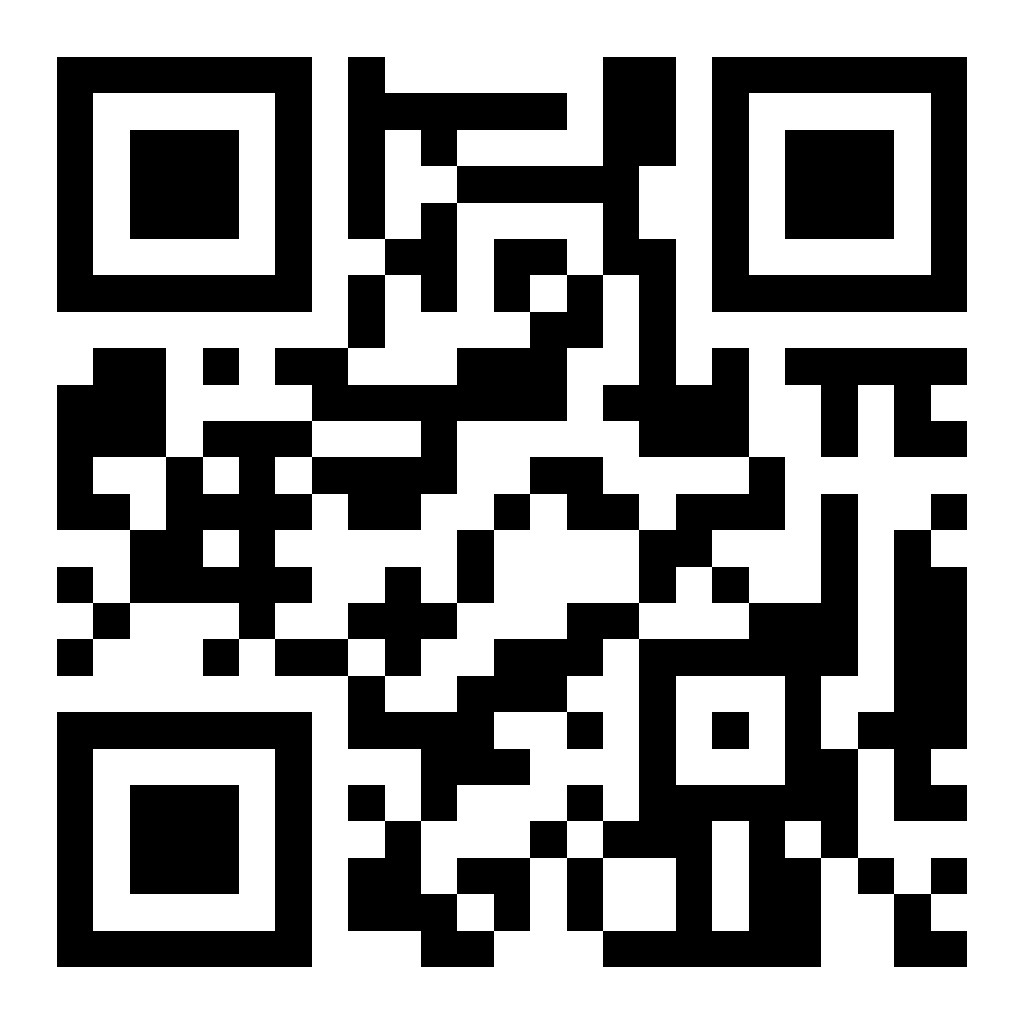                                                        __________________________________________________________________________COMPARTILHANDO A VISÃO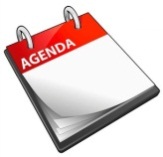 - Dia 07/08 – 3ª Semana do Mover “Líderes acima da média”- Dia 09/08 -  Culto presencial de Santa Ceia as 9 e às 19h – O uso de máscara é obrigatório durante todo o culto.Respeitando ordens do isolamento social, as demais atividades da Igreja estão suspensas por tempo indeterminado. As células e as Redes serão feitas usando a Internet. Estejam atentos aos canais de comunicação da igreja._______________________________________________________________________________
- Orem pelo Poder de Deus, neste momento de Pandemia que todos estamos vivendo.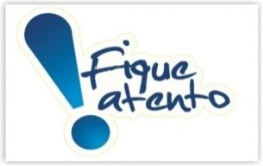 - Orem pelo Brasil e seus governantes, para que possam direcionar o povo brasileiro da melhor forma possível, neste momento de grande crise por qual estamos passando. - Orem sempre pela nossa cobertura: os Apóstolos Daniel e Sandra, Paulo e Leila, Rene e Marita.- Orem também por Israel - “Orai pela paz de Jerusalém; prosperarão aqueles que te amam”. Salmo 122:6